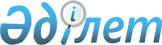 О внесении изменений в решение ХХXIV сессии Карагандинского областного маслихата от 12 декабря 2019 года № 475 "Об областном бюджете на 2020-2022 годы"Решение Карагандинского областного маслихата от 26 марта 2020 года № 520. Зарегистрировано Департаментом юстиции Карагандинской области 27 марта 2020 года № 5763
      В соответствии с Бюджетным кодексом Республики Казахстан от 4 декабря 2008 года, Законом Республики Казахстан от 23 января 2001 года "О местном государственном управлении и самоуправлении в Республике Казахстан" Карагандинский областной маслихат РЕШИЛ:
      1. Внести в решение ХХXIV сессии Карагандинского областного маслихата от 12 декабря 2019 года № 475 "Об областном бюджете на 2020-2022 годы" (зарегистрировано в Реестре государственной регистрации нормативных правовых актов № 5606, опубликовано в Эталонном контрольном банке нормативных правовых актов Республики Казахстан в электронном виде 26 декабря 2019 года) следующие изменения:
      пункт 1 изложить в следующей редакции:
      "1. Утвердить областной бюджет на 2020 – 2022 годы согласно приложениям 1, 2, 3, 4, 5, 6, 7 соответственно, в том числе на 2020 год в следующих объемах:
      1) доходы – 314527704 тыс. тенге, в том числе по:
      налоговым поступлениям – 75179838 тыс. тенге;
      неналоговым поступлениям – 2264171 тыс. тенге;
      поступлениям от продажи основного капитала – 0 тыс. тенге;
      поступлениям трансфертов – 237083695 тыс. тенге;
      2) затраты – 322900355 тыс. тенге;
      3) чистое бюджетное кредитование – 9577785 тыс. тенге:
      бюджетные кредиты – 14250924 тыс. тенге;
      погашение бюджетных кредитов – 4673139 тыс. тенге;
      4) сальдо по операциям с финансовыми активами – 0 тыс. тенге:
      приобретение финансовых активов – 0 тыс. тенге;
      поступления от продажи финансовых активов государства – 0 тыс. тенге;
      5) дефицит (профицит) бюджета – минус 17950436 тыс. тенге;
      6) финансирование дефицита (использование профицита) бюджета – 17950436 тыс. тенге:
      поступление займов – 14250924 тыс. тенге;
      погашение займов – 4672138 тыс. тенге;
      используемые остатки бюджетных средств – 8371650 тыс. тенге.";
      пункт 7 изложить в следующей редакции:
      "7. Утвердить резерв акимата Карагандинской области на 2020 год в сумме 1533496 тыс. тенге.";
      приложение 1 к указанному решению изложить в новой редакции согласно приложению к настоящему решению.
      2. Настоящее решение вводится в действие с 1 января 2020 года. Областной бюджет на 2020 год
					© 2012. РГП на ПХВ «Институт законодательства и правовой информации Республики Казахстан» Министерства юстиции Республики Казахстан
				
      Секретарь областного маслихата, председатель сессии

С. Утешов
Приложение
к решению
Карагандинского областного
маслихата
от 26 марта 2020 года
№ 520Приложение 1
к решению
Карагандинского областного
маслихата от 12 декабря
2019 года № 475
Категория
Категория
Категория
Категория
Сумма (тыс.тенге)
Класс
Класс
Класс
Сумма (тыс.тенге)
Подкласс
Подкласс
Сумма (тыс.тенге)
Наименование
Сумма (тыс.тенге)
1
2
3
4
5
I. Доходы
314527704
1
Налоговые поступления
75179838
01
Подоходный налог
34262612
1
Корпоративный подоходный налог
8049859
2
Индивидуальный подоходный налог
26212753
03
Социальный налог
22951444
1
Социальный налог
22951444
05
Внутренние налоги на товары, работы и услуги
17965782
3
Поступления за использование природных и других ресурсов
17694423
4
Сборы за ведение предпринимательской и профессиональной деятельности
271359
2
Неналоговые поступления
2264171
01
Доходы от государственной собственности
486593
1
Поступления части чистого дохода государственных предприятий
340220
5
Доходы от аренды имущества, находящегося в государственной собственности
120000
7
Вознаграждения по кредитам, выданным из государственного бюджета
26373
04
Штрафы, пени, санкции, взыскания, налагаемые государственными учреждениями, финансируемыми из государственного бюджета, а также содержащимися и финансируемыми из бюджета (сметы расходов) Национального Банка Республики Казахстан
261000
1
Штрафы, пени, санкции, взыскания, налагаемые государственными учреждениями, финансируемыми из государственного бюджета, а также содержащимися и финансируемыми из бюджета (сметы расходов) Национального Банка Республики Казахстан, за исключением поступлений от организаций нефтяного сектора и в Фонд компенсации потерпевшим
261000
06
Прочие неналоговые поступления
1516578
1
Прочие неналоговые поступления
1516578
4
 Поступления трансфертов 
237083695
01
Трансферты из нижестоящих органов государственного управления
1417801
2
Трансферты из районных (городов областного значения) бюджетов
1417801
02
Трансферты из вышестоящих органов государственного управления
235665894
1
Трансферты из республиканского бюджета
235665894
Функциональная группа
Функциональная подгруппа
Администратор бюджетных программ
Программа
Наименование
Сумма (тыс.тенге)
1
2
3
4
5
6
II. Затраты
322 900 355
01
Государственные услуги общего характера
3 132 602
1
Представительные, исполнительные и другие органы, выполняющие общие функции государственного управления
2 264 631
110
Аппарат маслихата области
126 614
001
Услуги по обеспечению деятельности маслихата области
115 803
003
Капитальные расходы государственного органа
10 811
120
Аппарат акима области
1 856 769
001
Услуги по обеспечению деятельности акима области
1 405 103
004
Капитальные расходы государственного органа
65 000
007
Капитальные расходы подведомственных государственных учреждений и организаций
167 338
009
Обеспечение и проведение выборов акимов городов районного значения, сел, поселков, сельских округов
37 041
013
Обеспечение деятельности Ассамблеи народа Казахстана области
182 287
282
Ревизионная комиссия области
281 248
001
 Услуги по обеспечению деятельности ревизионной комиссии области 
281 248
2
Финансовая деятельность
440 666
257
Управление финансов области
268 095
001
Услуги по реализации государственной политики в области исполнения местного бюджета и управления коммунальной собственностью
253 095
013
Капитальные расходы государственного органа 
15 000
718
Управление государственных закупок области
89 465
001
Услуги по реализации государственной политики в области государственных закупок на местном уровне
89 465
727
Управление экономики области
83 106
021
Приватизация, управление коммунальным имуществом, постприватизационная деятельность и регулирование споров, связанных с этим
3 106
024
Приобретение имущества в коммунальную собственность
80 000
5
Планирование и статистическая деятельность
210 706
257
Управление финансов области
15 494
061
Экспертиза и оценка документации по вопросам бюджетных инвестиций и государственно-частного партнерства, в том числе концессии
15 494
727
Управление экономики области
195 212
001
Услуги по реализации государственной политики в области формирования и развития экономической политики области
195 212
9
Прочие государственные услуги общего характера
216 599
269
Управление по делам религий области
216 599
001
Услуги по реализации государственной политики в сфере религиозной деятельности на местном уровне
187 852
004
Капитальные расходы подведомственных государственных учреждений и организаций
10 998
005
Изучение и анализ религиозной ситуации в регионе
17 749
02
Оборона
717320
1
Военные нужды
98 992
296
Управление по мобилизационной подготовке области
98 992
003
Мероприятия в рамках исполнения всеобщей воинской обязанности
43 873
007
Подготовка территориальной обороны и территориальная оборона областного масштаба
55 119
2
Организация работы по чрезвычайным ситуациям
618 328
287
Территориальный орган, уполномоченных органов в области чрезвычайных ситуаций природного и техногенного характера, гражданской обороны, финансируемый из областного бюджета
358 733
004
Предупреждение и ликвидация чрезвычайных ситуаций областного масштаба
358 733
296
Управление по мобилизационной подготовке области
259 595
001
Услуги по реализации государственной политики на местном уровне в области мобилизационной подготовки
245 595
009
Капитальные расходы государственного органа
14 000
03
Общественный порядок, безопасность, правовая, судебная, уголовно-исполнительная деятельность
15 274 784
1
Правоохранительная деятельность
15 274 784
252
Исполнительный орган внутренних дел, финансируемый из областного бюджета
15 274 784
001
Услуги по реализации государственной политики в области обеспечения охраны общественного порядка и безопасности на территории области
13 270 309
003
Поощрение граждан, участвующих в охране общественного порядка
5 175
006
Капитальные расходы государственного органа
1 999 300
04
Образование
64 046 523
1
Дошкольное воспитание и обучение
53 533
288
Управление строительства, архитектуры и градостроительства области
53 533
011
Строительство и реконструкция объектов дошкольного воспитания и обучения
53 533
2
Начальное, основное среднее и общее среднее образование
12 204 089
261
Управление образования области
6 664 223
003
Общеобразовательное обучение по специальным образовательным учебным программам
2 939 082
006
Общеобразовательное обучение одаренных детей в специализированных организациях образования
3 521 916
055
Дополнительное образование для детей
203 225
285
Управление физической культуры и спорта области
5 340 066
006
Дополнительное образование для детей и юношества по спорту
4 518 095
007
Общеобразовательное обучение одаренных в спорте детей в специализированных организациях образования
821 971
288
Управление строительства, архитектуры и градостроительства области
199 800
012
Строительство и реконструкция объектов начального, основного среднего и общего среднего образования
199 800
4
Техническое и профессиональное, послесреднее образование
19 342 432
253
Управление здравоохранения области
545 848
043
Подготовка специалистов в организациях технического и профессионального, послесреднего образования
351 374
044
Оказание социальной поддержки обучающимся по программам технического и профессионального, послесреднего образования
194 474
261
Управление образования области
18 496 584
024
Подготовка специалистов в организациях технического и профессионального образования
18 496 584
288
Управление строительства, архитектуры и градостроительства области
300 000
099
Строительство и реконструкция объектов технического, профессионального и послесреднего образования
300 000
5
Переподготовка и повышение квалификации специалистов
1 851 485
120
Аппарат акима области
2 969
019
Обучение участников избирательного процесса
2 969
253
Управление здравоохранения области
90 260
003
Повышение квалификации и переподготовка кадров
90 260
261
Управление образования области
1 758 256
052
Повышение квалификации, подготовка и переподготовка кадров в рамках Государственной программы развития продуктивной занятости и массового предпринимательства на 2017 – 2021 годы "Еңбек"
1 758 256
6
Высшее и послевузовское образование
274 123
253
Управление здравоохранения области
166 452
057
Подготовка специалистов с высшим, послевузовским образованием и оказание социальной поддержки обучающимся
166 452
261
Управление образования области
107 671
057
Подготовка специалистов с высшим, послевузовским образованием и оказание социальной поддержки обучающимся
107 671
9
Прочие услуги в области образования
30 320 861
261
Управление образования области
30 320 861
001
Услуги по реализации государственной политики на местном уровне в области образования 
242 754
005
Приобретение и доставка учебников, учебно-методических комплексов для областных государственных учреждений образования
257 568
007
Проведение школьных олимпиад, внешкольных мероприятий и конкурсов областного масштаба
16 137
011
Обследование психического здоровья детей и подростков и оказание психолого-медико-педагогической консультативной помощи населению
176 457
012
Реабилитация и социальная адаптация детей и подростков с проблемами в развитии
175 736
029
Методическая работа
275 135
067
Капитальные расходы подведомственных государственных учреждений и организаций
2 648 454
113
Целевые текущие трансферты нижестоящим бюджетам
26 528 620
05
Здравоохранение
12 482 512
2
Охрана здоровья населения
4 751 598
253
Управление здравоохранения области
2 074 921
006
Услуги по охране материнства и детства
478 665
007
Пропаганда здорового образа жизни
182 109
041
Дополнительное обеспечение гарантированного объема бесплатной медицинской помощи по решению местных представительных органов областей
1 150 857
042
Проведение медицинской организацией мероприятий, снижающих половое влечение, осуществляемые на основании решения суда
377
050
Возмещение лизинговых платежей по санитарному транспорту, приобретенных на условиях финансового лизинга
262 913
288
Управление строительства, архитектуры и градостроительства области
2 676 677
038
Строительство и реконструкция объектов здравоохранения
2 676 677
3
Специализированная медицинская помощь
1 986 489
253
Управление здравоохранения области
1 986 489
027
Централизованный закуп и хранение вакцин и других медицинских иммунобиологических препаратов для проведения иммунопрофилактики населения
1 986 489
4
Поликлиники
26 863
253
Управление здравоохранения области
26 863
039
Оказание амбулаторно-поликлинических услуг и медицинских услуг субъектами сельского здравоохранения, за исключением оказываемой за счет средств республиканского бюджета, и оказание услуг Call-центрами
26 863
5
Другие виды медицинской помощи
1 283 054
253
Управление здравоохранения области
1 283 054
029
Областные базы специального медицинского снабжения
1 283 054
9
Прочие услуги в области здравоохранения
4 434 508
253
Управление здравоохранения области
4 434 508
001
Услуги по реализации государственной политики на местном уровне в области здравоохранения
226 306
008
Реализация мероприятий по профилактике и борьбе со СПИД в Республике Казахстан
188 106
016
Обеспечение граждан бесплатным или льготным проездом за пределы населенного пункта на лечение
7 542
018
Информационно-аналитические услуги в области здравоохранения
80 952
030
Капитальные расходы государственных органов здравоохранения 
2 045
033
Капитальные расходы медицинских организаций здравоохранения
3 929 557
06
Социальная помощь и социальное обеспечение
14 537 965
1
Социальное обеспечение
7 704 559
256
Управление координации занятости и социальных программ области
5 091 129
002
Предоставление специальных социальных услуг для престарелых и инвалидов в медико-социальных учреждениях (организациях) общего типа, в центрах оказания специальных социальных услуг, в центрах социального обслуживания
971 817
013
Предоставление специальных социальных услуг для инвалидов с психоневрологическими заболеваниями, в психоневрологических медико-социальных учреждениях (организациях), в центрах оказания специальных социальных услуг, в центрах социального обслуживания
3 086 619
014
Предоставление специальных социальных услуг для престарелых, инвалидов, в том числе детей-инвалидов, в реабилитационных центрах
147 742
015
Предоставление специальных социальных услуг для детей-инвалидов с психоневрологическими патологиями в детских психоневрологических медико-социальных учреждениях (организациях), в центрах оказания специальных социальных услуг, в центрах социального обслуживания
880 434
084
Проведение мероприятий, посвященных 75-летию Победы в Великой Отечественной войне
4 517
261
Управление образования области
2 613 430
015
Социальное обеспечение сирот, детей, оставшихся без попечения родителей
2 361 852
037
Социальная реабилитация
251 578
2
Социальная помощь
1 554 846
256
Управление координации занятости и социальных программ области
1 554 846
003
Социальная поддержка инвалидов
1 554 846
9
Прочие услуги в области социальной помощи и социального обеспечения
5 278 560
256
Управление координации занятости и социальных программ области
5 098 829
001
Услуги по реализации государственной политики на местном уровне в области обеспечения занятости и реализации социальных программ для населения
137 055
007
Капитальные расходы государственного органа
183
011
Оплата услуг по зачислению, выплате и доставке пособий и других социальных выплат
141
018
Размещение государственного социального заказа в неправительственных организациях
118 930
019
Реализация текущих мероприятий, направленных на развитие рынка труда в рамках Государственной программы развития продуктивной занятости и массового предпринимательства на 2017 – 2021 годы "Еңбек"
19 583
044
Реализация миграционных мероприятий на местном уровне
28 794
046
Обеспечение прав и улучшение качества жизни инвалидов в Республике Казахстан
11 280
053
Услуги по замене и настройке речевых процессоров к кохлеарным имплантам
153 510
067
Капитальные расходы подведомственных государственных учреждений и организаций
88 628
113
Целевые текущие трансферты нижестоящим бюджетам
4 540 725
263
Управление внутренней политики области
48 536
077
Обеспечение прав и улучшение качества жизни инвалидов в Республике Казахстан
48 536
270
Управление по инспекции труда области
131 195
001
Услуги по реализации государственной политики в области регулирования трудовых отношений на местном уровне
131 195
07
Жилищно-коммунальное хозяйство
28 548 502
2
Коммунальное хозяйство
28 548 502
279
Управление энергетики и жилищно-коммунального хозяйства области
28 539 366
001
Услуги по реализации государственной политики на местном уровне в области энергетики и жилищно-коммунального хозяйства
130 503
004
Газификация населенных пунктов
299 713
005
Капитальные расходы государственного органа
20 000
032
Субсидирование стоимости услуг по подаче питьевой воды из особо важных групповых и локальных систем водоснабжения, являющихся безальтернативными источниками питьевого водоснабжения
715 258
038
Развитие коммунального хозяйства
2 047 391
113
Целевые текущие трансферты нижестоящим бюджетам
1 287 456
114
Целевые трансферты на развитие нижестоящим бюджетам
24 039 045
288
Управление строительства, архитектуры и градостроительства области
9 136
030
Развитие коммунального хозяйства
9 136
08
Культура, спорт, туризм и информационное пространство
20 595 244
1
Деятельность в области культуры
8 016 283
273
Управление культуры, архивов и документации области
4 976 283
005
Поддержка культурно-досуговой работы
600 112
007
Обеспечение сохранности историко-культурного наследия и доступа к ним
934 998
008
Поддержка театрального и музыкального искусства
3 441 173
288
Управление строительства, архитектуры и градостроительства области
3 040 000
027
Развитие объектов культуры
3 040 000
2
Спорт
7 612 077
285
Управление физической культуры и спорта области
7 605 377
001
Услуги по реализации государственной политики на местном уровне в сфере физической культуры и спорта
97 176
002
Проведение спортивных соревнований на областном уровне
49 237
003
Подготовка и участие членов областных сборных команд по различным видам спорта на республиканских и международных спортивных соревнованиях
7 455 472
032
Капитальные расходы подведомственных государственных учреждений и организаций
3 492
288
Управление строительства, архитектуры и градостроительства области
6 700
024
Развитие объектов спорта
6 700
3
Информационное пространство
2 901 920
263
Управление внутренней политики области
726 675
007
Услуги по проведению государственной информационной политики
726 675
264
Управление по развитию языков области
173 461
001
Услуги по реализации государственной политики на местном уровне в области развития языков
96 269
002
Развитие государственного языка и других языков народа Казахстана
77 192
273
Управление культуры, архивов и документации области
1 167 456
009
Обеспечение функционирования областных библиотек
390 895
010
Обеспечение сохранности архивного фонда
776 561
739
Управление информатизации, оказания государственных услуг и архивов области
834 328
001
Услуги по реализации государственной политики на местном уровне в области информатизации, оказания государственных услуг, управления архивным делом
596 530
009
Капитальные расходы государственного органа
237 798
4
Туризм
28 064
275
Управление предпринимательства области
28 064
009
Регулирование туристской деятельности
28 064
9
Прочие услуги по организации культуры, спорта, туризма и информационного пространства
2 036 900
263
Управление внутренней политики области
253 039
001
Услуги по реализации государственной внутренней политики на местном уровне 
232 872
005
Капитальные расходы государственного органа
20 167
273
Управление культуры, архивов и документации области
1 413 739
001
Услуги по реализации государственной политики на местном уровне в области культуры и управления архивным делом
121 162
003
Капитальные расходы государственного органа
14 000
032
Капитальные расходы подведомственных государственных учреждений и организаций
441 572
113
Целевые текущие трансферты нижестоящим бюджетам
837 005
283
Управление по вопросам молодежной политики области
370 122
001
Услуги по реализации молодежной политики на местном уровне
150 937
005
Реализация мероприятий в сфере молодежной политики
219 185
09
Топливно-энергетический комплекс и недропользование
1 562 849
1
Топливо и энергетика
1 562 849
279
Управление энергетики и жилищно-коммунального хозяйства области
1 562 849
050
Субсидирование затрат энергопроизводящих организаций на приобретение топлива для бесперебойного проведения отопительного сезона
1 469 829
081
Организация и проведение поисково-разведочных работ на подземные воды для хозяйственно-питьевого водоснабжения населенных пунктов
93 020
10
Сельское, водное, лесное, рыбное хозяйство, особо охраняемые природные территории, охрана окружающей среды и животного мира, земельные отношения
23 106 706
1
Сельское хозяйство
20 153 168
255
Управление сельского хозяйства области
19 842 313
001
Услуги по реализации государственной политики на местном уровне в сфере сельского хозяйства
128 692
002
Субсидирование развития семеноводства 
489 897
003
Капитальные расходы государственного органа
14 000
008
Субсидирование стоимости пестицидов, биоагентов (энтомофагов), предназначенных для проведения обработки против вредных и особо опасных вредных организмов с численностью выше экономического порога вредоносности и карантинных объектов
1 194 255
014
Субсидирование стоимости услуг по доставке воды сельскохозяйственным товаропроизводителям
239 074
018
Обезвреживание пестицидов 
2 116
029
Мероприятия по борьбе с вредными организмами сельскохозяйственных культур
19 146
045
Определение сортовых и посевных качеств семенного и посадочного материала
52 780
046
Государственный учет и регистрация тракторов, прицепов к ним, самоходных сельскохозяйственных, мелиоративных и дорожно-строительных машин и механизмов
5 422
047
Субсидирование стоимости удобрений (за исключением органических)
423 247
050
Возмещение части расходов, понесенных субъектом агропромышленного комплекса, при инвестиционных вложениях
5 972 575
053
Субсидирование развития племенного животноводства, повышение продуктивности и качества продукции животноводства
5 438 488
054
Субсидирование заготовительным организациям в сфере агропромышленного комплекса суммы налога на добавленную стоимость, уплаченного в бюджет, в пределах исчисленного налога на добавленную стоимость
159 575
055
Субсидирование процентной ставки по кредитным и лизинговым обязательствам в рамках направления по финансовому оздоровлению субъектов агропромышленного комплекса
148 573
056
Субсидирование ставок вознаграждения при кредитовании, а также лизинге на приобретение сельскохозяйственных животных, техники и технологического оборудования
4 727 231
057
Субсидирование затрат перерабатывающих предприятий на закуп сельскохозяйственной продукции для производства продуктов ее глубокой переработки в сфере животноводства
132 717
059
Субсидирование затрат ревизионных союзов сельскохозяйственных кооперативов на проведение внутреннего аудита сельскохозяйственных кооперативов
4 757
060
Частичное гарантирование по микрокредитам в рамках Государственной программы развития продуктивной занятости и массового предпринимательства на 2017 – 2021 годы "Еңбек"
444 198
061
Субсидирование операционных затрат микрофинансовых организаций в рамках Государственной программы развития продуктивной занятости и массового предпринимательства на 2017 – 2021 годы "Еңбек"
151 270
066
Проведение мероприятий по борьбе с деградацией и опустыниванием пастбищ (окультуривание, коренное улучшение, подготовка почвы, подсев однолетних и многолетних трав, внесение органических удобрений)
94 300
288
Управление строительства, архитектуры и градостроительства области
40 000
020
Развитие объектов сельского хозяйства
40 000
719
Управление ветеринарии области
270 855
001
Услуги по реализации государственной политики на местном уровне в сфере ветеринарии
75 018
028
Услуги по транспортировке ветеринарных препаратов до пункта временного хранения
5 523
030
Централизованный закуп ветеринарных препаратов по профилактике и диагностике энзоотических болезней животных, услуг по их профилактике и диагностике, организация их хранения и транспортировки (доставки) местным исполнительным органам районов (городов областного значения)
71 420
113
Целевые текущие трансферты нижестоящим бюджетам
118 894
2
Водное хозяйство
273 943
254
Управление природных ресурсов и регулирования природопользования области
273 943
003
Обеспечение функционирования водохозяйственных сооружений, находящихся в коммунальной собственности
173 943
004
Восстановление особо аварийных водохозяйственных сооружений и гидромелиоративных систем
100 000
3
Лесное хозяйство
657 197
254
Управление природных ресурсов и регулирования природопользования области
657 197
005
Охрана, защита, воспроизводство лесов и лесоразведение
577 197
006
Охрана животного мира
80 000
4
Рыбное хозяйство
30 429
255
Управление сельского хозяйства области
30 429
034
Cубсидирование повышения продуктивности и качества товарного рыбоводства
30 429
5
Охрана окружающей среды
578 106
254
Управление природных ресурсов и регулирования природопользования области
578 106
001
Услуги по реализации государственной политики в сфере охраны окружающей среды на местном уровне
91 891
008
Мероприятия по охране окружающей среды
371 342
010
Содержание и защита особо охраняемых природных территорий
10 000
032
Капитальные расходы подведомственных государственных учреждений и организаций
104 873
6
Земельные отношения
113 863
251
Управление земельных отношений области
49 371
001
Услуги по реализации государственной политики в области регулирования земельных отношений на территории области
49 371
725
Управление по контролю за использованием и охраной земель области
64 492
001
Услуги по реализации государственной политики на местном уровне в сфере контроля за использованием и охраной земель
64 492
9
Прочие услуги в области сельского, водного, лесного, рыбного хозяйства, охраны окружающей среды и земельных отношений
1 300 000
255
Управление сельского хозяйства области
1 300 000
035
Формирование региональных стабилизационных фондов продовольственных товаров
1 300 000
11
Промышленность, архитектурная, градостроительная и строительная деятельность
21 061 248
2
Архитектурная, градостроительная и строительная деятельность
20 711 470
288
Управление строительства, архитектуры и градостроительства области
20 633 854
001
Услуги по реализации государственной политики в области строительства, архитектуры и градостроительства на местном уровне
192 934
003
Капитальные расходы государственного органа
21 301
113
Целевые текущие трансферты нижестоящим бюджетам
2 100 000
114
Целевые трансферты на развитие нижестоящим бюджетам
18 319 619
724
Управление государственного архитектурно-строительного контроля области
77 616
001
Услуги по реализации государственной политики на местном уровне в сфере государственного архитектурно-строительного контроля
63 616
003
Капитальные расходы государственного органа
14 000
9
Прочие услуги в сфере промышленности, архитектурной, градостроительной и строительной деятельности
349 778
277
Управление промышленности и индустриально-инновационного развития области
349 778
001
Услуги по реализации государственной политики в сфере промышленности и индустриально-инновационного развития на местном уровне
113 939
004
Реализация мероприятий в рамках государственной поддержки индустриально-инновационной деятельности
235 839
12
Транспорт и коммуникации
29 971 361
1
Автомобильный транспорт
17 433 982
268
Управление пассажирского транспорта и автомобильных дорог области
17 433 982
002
Развитие транспортной инфраструктуры
2 659 937
003
Обеспечение функционирования автомобильных дорог
1 606 606
025
Капитальный и средний ремонт автомобильных дорог областного значения и улиц населенных пунктов
1 426 909
028
Реализация приоритетных проектов транспортной инфраструктуры
11 740 530
4
Воздушный транспорт
205 844
268
Управление пассажирского транспорта и автомобильных дорог области
205 844
004
Субсидирование регулярных внутренних авиаперевозок по решению местных исполнительных органов
205 844
9
Прочие услуги в сфере транспорта и коммуникаций
12 331 535
268
Управление пассажирского транспорта и автомобильных дорог области
12 331 535
001
Услуги по реализации государственной политики на местном уровне в области транспорта и коммуникаций 
86 612
005
Субсидирование пассажирских перевозок по социально значимым межрайонным (междугородним) сообщениям
2 075 762
011
Капитальные расходы государственного органа
1 208
113
Целевые текущие трансферты нижестоящим бюджетам
7 862 735
114
Целевые трансферты на развитие нижестоящим бюджетам
2 305 218
13
Прочие
3 744 038
3
Поддержка предпринимательской деятельности и защита конкуренции
1 910 613
275
Управление предпринимательства области
1 910 613
001
Услуги по реализации государственной политики на местном уровне в области развития предпринимательства
83 085
005
Поддержка частного предпринимательства в рамках Государственной программы поддержки и развития бизнеса "Дорожная карта бизнеса-2025"
28 000
008
Субсидирование процентной ставки по кредитам в рамках Государственной программы поддержки и развития бизнеса "Дорожная карта бизнеса-2025"
1 513 667
015
Частичное гарантирование кредитов малому и среднему бизнесу в рамках Государственной программы поддержки и развития бизнеса "Дорожная карта бизнеса-2025"
94 679
027
Частичное гарантирование по микрокредитам в рамках Государственной программы развития продуктивной занятости и массового предпринимательства на 2017 – 2021 годы "Еңбек"
164 182
082
Предоставление государственных грантов молодым предпринимателям для реализации новых бизнес-идей в рамках Государственной программы поддержки и развития бизнеса "Дорожная карта бизнеса-2025"
27 000
9
Прочие
1 833 425
253
Управление здравоохранения области
262 712
058
Реализация мероприятий по социальной и инженерной инфраструктуре в сельских населенных пунктах в рамках проекта "Ауыл-Ел бесігі"
262 712
257
Управление финансов области
1 570 713
012
Резерв местного исполнительного органа области
1 533 496
064
Разработка или корректировка, а также проведение необходимых экспертиз технико-экономических обоснований местных бюджетных инвестиционных проектов и конкурсных документаций проектов государственно-частного партнерства, концессионных проектов, консультативное сопровождение проектов государственно-частного партнерства и концессионных проектов
37 217
14
Обслуживание долга
26 209
1
Обслуживание долга
26 209
257
Управление финансов области
26 209
004
Обслуживание долга местных исполнительных органов 
22 684
016
Обслуживание долга местных исполнительных органов по выплате вознаграждений и иных платежей по займам из республиканского бюджета
3 525
15
Трансферты
84 092 492
1
Трансферты
84 092 492
257
Управление финансов области
84 092 492
007
Субвенции
82 859 389
011
Возврат неиспользованных (недоиспользованных) целевых трансфертов
244 159
053
Возврат сумм неиспользованных (недоиспользованных) целевых трансфертов, выделенных из республиканского бюджета за счет целевого трансферта из Национального фонда Республики Казахстан
988 944
III. Чистое бюджетное кредитование
9 577 785
Бюджетные кредиты 
14 250 924
07
Жилищно-коммунальное хозяйство
8 851 908
1
Жилищное хозяйство
8 851 908
279
Управление энергетики и жилищно-коммунального хозяйства области 
4 851 908
046
Кредитование районных (городов областного значения) бюджетов на реконструкцию и строительство систем тепло-, водоснабжения и водоотведения
4 851 908
288
Управление строительства, архитектуры и градостроительства области
4 000 000
009
Кредитование районных (городов областного значения) бюджетов на проектирование и (или) строительство жилья
4 000 000
10
Сельское, водное, лесное, рыбное хозяйство, особо охраняемые природные территории, охрана окружающей среды и животного мира, земельные отношения
5 032 904
1
Сельское хозяйство
4 018 896
255
Управление сельского хозяйства области
4 018 896
037
Предоставление бюджетных кредитов для содействия развитию предпринимательства в рамках Государственной программы развития продуктивной занятости и массового предпринимательства на 2017 – 2021 годы "Еңбек"
4 018 896
9
Прочие услуги в области сельского, водного, лесного, рыбного хозяйства, охраны окружающей среды и земельных отношений
1 014 008
727
Управление экономики области
1 014 008
007
Бюджетные кредиты местным исполнительным органам для реализации мер социальной поддержки специалистов
1 014 008
13
Прочие
366 112
3
Поддержка предпринимательской деятельности и защита конкуренции
366 112
275
Управление предпринимательства области
366 112
069
Кредитование на содействие развитию предпринимательства в областных центрах и моногородах
366 112
Категория
Класс
Подкласс
Наименование
Сумма (тыс.тенге)
1
2
3
4
5
Погашение бюджетных кредитов
4673139
 5
Погашение бюджетных кредитов
4673139
01
Погашение бюджетных кредитов
4673139
1
Погашение бюджетных кредитов, выданных из государственного бюджета
4673139
Функциональная группа
Функциональная подгруппа
Администратор бюджетных программ
Программа
Наименование
Сумма (тыс.тенге)
1
2
3
4
5
6
IV. Сальдо по операциям с финансовыми активами
0
Приобретение финансовых активов 
0
Категория
Класс
Подкласс
Наименование
Сумма (тыс.тенге)
1
2
3
4
5
Поступление от продажи финансовых активов государства
0
Наименование
Сумма (тыс.тенге)
1
2
V. Дефицит (профицит) бюджета 
-17950436
VI. Финансирование дефицита (использование профицита) бюджета 
17950436